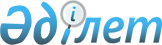 "2009 жылға арналған облыстық бюджет туралы" 2008 жылғы 19 желтоқсандағы № 10/129-IV шешімге өзгерістер мен толықтырулар енгізу туралы
					
			Күшін жойған
			
			
		
					Шығыс Қазақстан облыстық мәслихатының 2009 жылғы 17 сәуірдегі N 13/153-IV шешімі. Шығыс Қазақстан облысының Әділет департаментінде 2009 жылғы 27 сәуірде N 2497 тіркелді. Шешімнің қабылдау мерзімінің өтуіне байланысты қолдану тоқтатылды - ШҚО мәслихатының  2009 жылғы 22 желтоқсандағы N 01-672/01-06 хатымен      Ескерту. Шешімнің қабылдау мерзімінің өтуіне байланысты қолдану тоқтатылды - ШҚО мәслихатының 2009.12.22 N 01-672/01-06 хатымен.      Қазақстан Республикасы Бюджет кодексінің 108-бабына , «Қазақстан Республикасындағы жергілікті мемлекеттік басқару және өзін-өзі басқару туралы» Қазақстан Республикасы Заңының 6-бабы 1-тармағының 1) тармақшасына және «2009-2011 жылдарға арналған республикалық бюджет туралы» Қазақстан Республикасының Заңын іске асыру туралы» Қазақстан Республикасы Үкіметінің 2008 жылғы 18 желтоқсандағы № 1184 қаулысына өзгерістер мен толықтырулар енгізу туралы» Қазақстан Республикасы Үкіметінің 2009 жылғы 14 сәуірдегі № 515 қаулысына сәйкес Шығыс Қазақстан облыстық мәслихаты ШЕШІМ Қ АБЫЛДАДЫ: 



      1. «2009 жылға арналған облыстық бюджет туралы» Шығыс Қазақстан облыстық мәслихатының 2008 жылғы 19 желтоқсандағы № 10/129-ІV шешіміне (Нормативтік құқықтық актілерді мемлекеттік тіркеу тізілімінде тіркелген № 2491, «Дидар» газетінің 2009 жылғы 6 қаңтардағы № 1, «Рудный Алтай» газетінің 2009 жылғы 6 қаңтардағы № 1 сандарында жарияланған, «2009 жылға арналған облыстық бюджет туралы» 2008 жылғы 19 желтоқсандағы № 10/129-ІV шешімге өзгерістер мен толықтырулар енгізу туралы» 2009 жылғы 6 ақпандағы № 11/145-ІV шешіммен енгізілген өзгерістермен және толықтырулармен, Нормативтік құқықтық актілерді мемлекеттік тіркеу тізілімінде тіркелген № 2496, «Дидар» газетінің 2009 жылғы 26 ақпандағы № 24-25, «Рудный Алтай» газетінің 2009 жылғы 26 ақпандағы № 26-27 сандарында жарияланған) мынадай өзгерістер мен толықтырулар енгізілсін: 



      1) 1-тармақ мынадай редакцияда жазылсын: 

      «1. 2009 жылға арналған облыстық бюджет 1 қосымшаға сәйкес мынадай көлемдерде бекітілсін: 

      1) кірістер – 107197069,6 мың теңге, соның ішінде: 

      салықтық түсімдер бойынша – 16628576,0 мың теңге; 

      салықтық емес түсімдер бойынша – 777431,0 мың теңге; 

      негізгі капиталды сатудан түсетін түсімдер - 0,0 мың теңге; 

      трансферттердің түсімдері бойынша – 89791062,6 мың теңге; 

      2) шығындар – 107116786,8 мың теңге; 

      3) таза бюджеттік кредит беру – 50771,0 мың теңге, 

      соның ішінде: 

      бюджеттік кредиттер – 1123000,0 мың теңге; 

      бюджеттік кредиттерді өтеу – 1072229,0 мың теңге; 

      4) қаржы активтерімен жасалатын операциялар бойынша сальдо – 559705,5 мың теңге, соның ішінде: 

      қаржы активтерін сатып алу – 559705,5 мың теңге; 

      мемлекеттің қаржы активтерін сатудан түсетін түсімдер – 0,0 мың теңге; 

      5) бюджет тапшылығы – -530193,7 мың теңге; 

      6) тапшылықты қаржыландыру – 530193,7 мың теңге»; 



      2) 5-1 тармақта: 

      тоғызыншы абзацтағы «218225» сандары «221469» сандарымен ауыстырылсын; 

      жиырма бесінші абзацтағы «2000235» сандары «1695554» сандарымен ауыстырылсын; 

      жиырма алтыншы абзацтағы «1096558» сандары «791877» сандарымен ауыстырылсын; 

      мынадай мазмұндағы отызыншы абзацпен толықтырылсын: 

      «әлеуметтік жұмыс орындары мен жастар тәжірибесі бағдарламасын кеңейтуге - 617509 мың теңге.»; 



      3) 5-2 тармақта: 

      екінші абзацтағы «4771351» сандары «3171351» сандарымен ауыстырылсын; 

      үшінші абзацтағы «салуға» сөзінен кейін «және (немесе) сатып алуға» сөздерімен толықтырылсын; 

      төртінші абзацтағы «дамытуға және жайластыруға» сөздері «дамытуға, жайластыруға және (немесе) сатып алуға» сөздерімен ауыстырылсын; 

      бесінші абзацтағы «дамытуға және жайластыруға» сөздері «дамытуға, жайластыруға және (немесе) сатып алуға» сөздерімен ауыстырылсын; 

      жетінші абзацтағы «2485224» сандары «1951324» сандарымен ауыстырылсын; 

      сегізінші абзац алынып тасталсын; 

      тоғызыншы абзацтағы «3000000» сандары «2257337» сандарымен ауыстырылсын; 

      оныншы абзацтағы «909371» сандары «849371» сандарымен ауыстырылсын; 

      он бірінші абзацтағы «1750835» сандары «569521» сандарымен ауыстырылсын; 



      4) 5-3 тармақтағы «салуға және сатып алуға» сөздері «салуға және (немесе) сатып алуға» сөздерімен ауыстырылсын; 



      5) 5-4 тармақта: 

      үшінші абзацтағы «218225» сандары «221469» сандарымен ауыстырылсын; 

      оныншы абзацтағы «35466» сандары «46961» сандарымен ауыстырылсын; 

      мынадай мазмұндағы он бірінші абзацпен толықтырылсын: 

      « 17 қосымшаға сәйкес әлеуметтік жұмыс орындары мен жастар тәжірибесі бағдарламасын кеңейтуге - 617509 мың теңге.»; 



      6) 5-5 тармақта: 

      екінші абзацтағы «909371» сандары «849371» сандарымен ауыстырылсын; 

      үшінші абзацтағы «салуға» сөзінен кейін «және (немесе) сатып алуға» сөздерімен толықтырылсын; 

      төртінші абзацтағы «дамытуға және жайластыруға» сөздері «дамытуға, жайластыруға және (немесе) сатып алуға» сөздерімен ауыстырылсын; 

      бесінші абзацтағы «дамытуға және жайластыруға» сөздері «дамытуға, жайластыруға және (немесе) сатып алуға» сөздерімен ауыстырылсын; 

      жетінші, сегізінші, тоғызыншы абзацтар алынып тасталсын; 

      оныншы абзацтағы «3000000» сандары «2257337» сандарымен ауыстырылсын; 



      7) 5-6 тармақтағы «салуға және сатып алуға» сөздері «салуға және (немесе) сатып алуға» сөздерімен ауыстырылсын; 



      8) мынадай мазмұндағы 5-7 – 5-10 тармақтармен толықтырылсын: 

      «5-7. 2009 жылға арналған облыстық бюджетте өңірлік жұмыспен қамту және кадрларды қайта даярлау стратегиясын іске асыру шеңберінде жұмыспен қамтылуды қамтамасыз етуге мынадай шараларды қаржыландыру үшін республикалық бюджеттен нысаналы ағымдағы трансферттер және дамытуға нысаналы трансферттер көзделсін: 

      мектептерді, ауруханаларды және басқа да әлеуметтік объектілерді күрделі, ағымдағы жөндеуге – 4289400 мың теңге, соның ішінде: 

      спорт объектілерін күрделі, ағымдағы жөндеу – 110000 мың теңге; 

      мәдениет объектілерін күрделі, ағымдағы жөндеу – 722900 мың теңге; 

      білім беру объектілерін күрделі, ағымдағы жөндеу – 1226500 мың теңге; 

      денсаулық сақтау ұйымдарын күрделі, ағымдағы жөндеу – 2054700 мың теңге; 

      әлеуметтік қамсыздандыру объектілерін күрделі, ағымдағы жөндеу – 175300 мың теңге; 

      облыстық және аудандық маңызы бар автомобиль жолдарын, қалалар және елді мекендер көшелерін жөндеуге және ұстауға – 3494296 мың теңге; 

      кенттерде, ауылдарда (селоларда), ауылдық (селолық) округтерде әлеуметтік жобаларды қаржыландыруға - 291400 мың теңге; 

      инженерлік коммуникациялық инфрақұрылымды жөндеуге және дамытуға және елді мекендерді жайластыруға – 4856204 мың теңге; 

      5-8. 2009 жылға арналған облыстық бюджетте кадрлар даярлау және қайта даярлауға республикалық бюджеттен ағымдағы нысаналы трансферттер көзделсін, 901831 мың теңге мөлшеріндегі сома мына облыстық бюджеттік бағдарламалар әкімшілері арасында бөлінсін: 

      Шығыс Қазақстан облысының денсаулық сақтау басқармасы - 144543 мың теңге; 

      Шығыс Қазақстан облысының білім басқармасы - 757288 мың теңге; 

      5-9. 2009 жылға арналған облыстық бюджетте өңірлік жұмыспен қамту және кадрларды қайта даярлау стратегиясын іске асыру шеңберінде, жұмыспен қамтылуды қамтамасыз етуге республикалық бюджеттен берілген трансферттер есебінен мынадай іс-шараларды қаржыландыру үшін аудандар (облыстық маңызы бар қалалар) бюджеттеріне ағымдағы нысаналы трансферттер және дамытуға нысаналы трансферттер көзделгені ескерілсін: 

       18 қосымшаға сәйкес мектептерді және басқа да әлеуметтік объектілерді күрделі, ағымдағы жөндеуге – 1503587 мың теңге, соның ішінде: 

      спорт объектілерін күрделі, ағымдағы жөндеу – 69227 мың теңге; 

      мәдениет объектілерін күрделі, ағымдағы жөндеу – 329132 мың теңге; 

      білім беру объектілерін күрделі, ағымдағы жөндеу – 1069423 мың теңге; 

      әлеуметтік қамсыздандыру объектілерін күрделі, ағымдағы жөндеу – 35805 мың теңге; 

        19 қосымшаға сәйкес аудандық маңызы бар автомобиль жолдарын, қалалар және елді мекендер көшелерін жөндеуге және ұстауға – 3090415 мың теңге; 

       20 қосымшаға сәйкес кенттерде, ауылдарда (селоларда), ауылдық (селолық) округтерде әлеуметтік жобаларды қаржыландыруға - 291400 мың теңге; 

       21 қосымшаға сәйкес инженерлік коммуникациялық инфрақұрылымды жөндеуге және елді мекендерді жайластыруға – 4489510 мың теңге; 

       22 қосымшаға сәйкес инженерлік коммуникациялық инфрақұрылымды дамытуға және елді мекендерді жайластыруға – 200038 мың теңге; 

      5-10. 2009 жылға арналған облыстық бюджетте өңірлік жұмыспен қамту және кадрларды қайта даярлау стратегиясын іске асыру шеңберінде инженерлік коммуникациялық инфрақұрылымды жөндеуге және елді мекендерді жайластыруға облыстық бюджеттен Глубокое ауданының бюджетіне, соның ішінде Винное ауылының су құбыры желілерін күрделі жөндеуге 10065 мың теңге сомасында ағымдағы нысаналы трансферттер көзделгені ескерілсін.»; 



      9) 10-тармақта: 

      үшінші абзацтағы «180760,0» сандары «136572,0» сандарымен ауыстырылсын; 

      төртінші абзацтағы «21634,0» сандары «65822,0» сандарымен ауыстырылсын; 



      10) 14-тармақтағы «1148990,0» сандары «977114,0» сандарымен ауыстырылсын; 



      11) 15-тармақтағы «956794,0» сандары «948053,0» сандарымен ауыстырылсын; 



      12) 2 қосымшада : 

      «Инвестициялық жобалар» бөлімінде: 

      «Білім беру» 04 функционалдық тобында: 

      «Облыстың білім басқармасы» 261 әкімшісі бойынша: 

      «Облыстық мемлекеттік білім беру мекемелерінде білім беру жүйесін ақпараттандыру» 004 бағдарламасы алынып тасталсын; 

      «Өнеркәсіп, сәулет, қала құрылысы және құрылыс қызметі» 11 функционалдық тобында: 

      «Облыстың құрылыс басқармасы» 271 әкімшісі бойынша: 

      «Оңтүстік» арнайы экономикалық аймағының инфрақұрылымын дамыту» 035 бағдарламасы алынып тасталсын; 

      «Инвестициялық бағдарламалар» бөлімі алынып тасталсын; 



      13) 14 қосымшада: 

      тақырыбындағы «салуға» сөзінен кейін «және (немесе) сатып алуға» сөздерімен толықтырылсын; 

       реттік нөмірі 2 жолда «398712» сандары «371196» сандарымен ауыстырылсын; 

      мынадай мазмұндағы жолмен толықтырылсын: 

      «3 Семей қаласы 27516»; 



      14) 15 қосымшада: 

      тақырыбындағы «дамытуға және жайластыруға» сөздері «дамытуға, жайластыруға және (немесе) сатып алуға» сөздерімен ауыстырылсын; 

      4 бағандағы «дамытуға және жайластыруға» сөздері «дамытуға, жайластыруға және (немесе) сатып алуға» сөздерімен ауыстырылсын; 



      15) 16 қосымшада: 

      тақырыбындағы «салуға және сатып алуға» сөздері «салуға және (немесе) сатып алуға» сөздерімен ауыстырылсын; 

      3 бағандағы «салуға және сатып алуға» сөздері «салуға және (немесе) сатып алуға» сөздерімен ауыстырылсын; 



      16) 1 , 5 , 6 , 8 , 12 , 13 қосымшалар осы шешімнің 1 , 2 , 3 , 4 , 5 ,   6 қосымшаларына сәйкес жаңа редакцияда жазылсын; 



      17) осы шешімнің 7 , 8 , 9 , 10 , 11 , 12 қосымшаларына сәйкес 17 , 18 , 19 , 20 , 21 , 22 қосымшалармен толықтырылсын. 



      2. Осы шешім 2009 жылғы 1 қаңтардан бастап қолданысқа енгізіледі.       Сессия төрағасы              Т. Исабаев       Шығыс Қазақстан облыстық 

      мәслихатының хатшысы         В. Ахаев 

Шығыс Қазақстан облыстық мәслихатының 

2009 жылғы 17 сәуірдегі 

№ 13/153-ІV шешіміне 

1 қосымша Шығыс Қазақстан облыстық мәслихатының 

2008 жылғы 19 желтоқсандағы 

№ 10/129-IV шешіміне 

1 қосымша 2009 жыл ғ а арнал ғ ан облысты қ бюджет 

Шығыс Қазақстан облыстық мәслихатының 

2009 жылғы 17 сәуірдегі 

№ 13/153-ІV шешіміне 

2 қосымша Шығыс Қазақстан облыстық мәслихатының 

2008 жылғы 19 желтоқсандағы 

№ 10/129-IV шешіміне 

5 қосымша       Облыстық бюджеттен аудандар (облыстық маңызы бар қалалар) бюджеттеріне берілетін трансферттер кестенің жалғасы 

Шығыс Қазақстан облыстық мәслихатының 

2009 жылғы 17 сәуірдегі 

№ 13/153-ІV шешіміне 

3 қосымша Шығыс Қазақстан облыстық мәслихатының 

2008 жылғы 19 желтоқсандағы 

№ 10/129-IV шешіміне 

6 қосымша Мұқтаж азаматтардың жекелеген санаттарына әлеуметтік көмеке облыстық бюджеттен аудандар (облыстық маңызы бар қалалар) бюджеттеріне берілетін трансферттер кестенің жалғасы 

Шығыс Қазақстан облыстық мәслихатының 

2009 жылғы 17 сәуірдегі 

№ 13/153-ІV шешіміне 

4 қосымша Шығыс Қазақстан облыстық мәслихатының 

2008 жылғы 19 желтоқсандағы 

№ 10/129-IV шешіміне 

8 қосымша Еңтө менгі күнкөріс деңгейінің өсуіне байланысты мемлекеттік атаулы әлеуметтік көмек және 18 жасқа дейінгі балаларға ай сайынғы мемлекеттік жәрдемақы төлеуге аудандар (облыстық маңызы бар қалалар) бюджеттеріне берілетін нысаналы ағымдағы трансферттер 

Шығыс Қазақстан облыстық мәслихатының 

2009 жылғы 17 сәуірдегі 

№ 13/153-ІV шешіміне 

5 қосымша Шығыс Қазақстан облыстық мәслихатының 

2008 жылғы 19 желтоқсандағы 

№ 10/129-IV шешіміне 

12 қосымша Ауылдық елді мекендердегі әлеуметтік сала мамандарын әлеуметтік қолдау шараларын іске асыру үшін аудандар (облыстық маңызы бар қалалар) бюджеттеріне берілетін нысаналы ағымдағы трансферттер 

Шығыс Қазақстан облыстық мәслихатының 

2009 жылғы 17 сәуірдегі 

№ 13/153-ІV шешіміне 

6 қосымша Шығыс Қазақстан облыстық мәслихатының 

2008 жылғы 19 желтоқсандағы 

№ 10/129-IV шешіміне 

13 қосымша Сумен жабдықтау жүйесін дамытуға аудандар (облыстық маңызы бар қалалар) бюджеттеріне дамуға берілетін нысаналы трансферттер 

Шығыс Қазақстан облыстық мәслихатының 

2009 жылғы 17 сәуірдегі 

№ 13/153-ІV шешіміне 

7 қосымша Шығыс Қазақстан облыстық мәслихатының 

2008 жылғы 19 желтоқсандағы 

№ 10/129-IV шешіміне 

17 қосымша Әлеуметтік жұмыс орындары мен жастар тәжірибесі 

бағдарламасын кеңейтуге аудандар (облыстық маңызы бар қалалар) бюджеттеріне берілетін нысаналы ағымдағы трансферттер 

Шығыс Қазақстан облыстық мәслихатының 

2009 жылғы 17 сәуірдегі 

№ 13/153-ІV шешіміне 

8 қосымша Шығыс Қазақстан облыстық мәслихатының 

2008 жылғы 19 желтоқсандағы 

№ 10/129-IV шешіміне 

18 қосымша Мектептер және басқа да әлеуметтік обьектілерді күрделі және ағымдағы жөндеуге аудандар (облыстық маңызы бар қалалар) бюджеттеріне берілетін нысаналы ағымдағы трансферттер кестенің жалғасы 

Шығыс Қазақстан облыстық мәслихатының 

2009 жылғы 17 сәуірдегі 

№ 13/153-ІV шешіміне 

9 қосымша Шығыс Қазақстан облыстық мәслихатының 

2008 жылғы 19 желтоқсандағы 

№ 10/129-IV шешіміне 

19 қосымша Аудандық маңызы бар автомобиль жолдарын, қалалар мен елді мекендер көшелерін жөндеуге және ұстауға аудандар 

(облыстық маңызы бар қалалар) бюджеттеріне берілетін 

нысаналы ағымдағы трансферттер 

Шығыс Қазақстан облыстық мәслихатының 

2009 жылғы 17 сәуірдегі 

№ 13/153-ІV шешіміне 

10 қосымша Шығыс Қазақстан облыстық мәслихатының 

2008 жылғы 19 желтоқсандағы 

№ 10/129-IV шешіміне 

20 қосымша Кенттерде, ауылдарда (селоларда), ауылдық (селолық) 

округтерде әлеуметтік жобаларды қаржыландыруға аудандар (облыстық маңызы бар қалалар) бюджеттеріне берілетін 

нысаналы ағымдағы трансферттер 

Шығыс Қазақстан облыстық мәслихатының 

2009 жылғы 17 сәуірдегі 

№ 13/153-ІV шешіміне 

11 қосымша Шығыс Қазақстан облыстық мәслихатының 

2008 жылғы 19 желтоқсандағы 

№ 10/129-IV шешіміне 

21 қосымша Инженерлік-коммуникациялық инфрақұрылымды жөндеуге және елді мекендерді жайластыруға аудандар (облыстық маңызы бар қалалар) бюджеттеріне берілетін нысаналы ағымдағы трансферттер 

Шығыс Қазақстан облыстық мәслихатының 

2009 жылғы 17 сәуірдегі 

№ 13/153-ІV шешіміне 

12 қосымша Шығыс Қазақстан облыстық мәслихатының 

2008 жылғы 19 желтоқсандағы 

№ 10/129-IV шешіміне 

22 қосымша Инженерлік-коммуникациялық инфрақұрылымды дамытуға және елді мекендерді жайластыруға аудандар (облыстық маңызы бар қалалар) бюджеттеріне дамуға берілетін нысаналы трансферттер 
					© 2012. Қазақстан Республикасы Әділет министрлігінің «Қазақстан Республикасының Заңнама және құқықтық ақпарат институты» ШЖҚ РМК
				Санат Санат Санат Санат Сомасы 

(мы ң те ң ге) Сынып Сынып Сынып Сомасы 

(мы ң те ң ге) Ішкі сынып Ішкі сынып Сомасы 

(мы ң те ң ге) Кірістер атауы Сомасы 

(мы ң те ң ге) 1. КIРICТЕР 107197069,6 1 Салы қ ты қ т ү сімдер 16628576,0 01 Табыс салы ғ ы 7397250,0 2 Жеке табыс салығы 7397250,0 03 Ә леуметтiк салы қ 6710146,0 1 Әлеуметтiк салық 6710146,0 05 Тауарлар ғ а, ж ұ мыстар ғ а жә не қ ызметтер к ө рсетуге салынатын ішкі салы қ тар 2521180,0 3 Табиғи және басқа  ресурстарды пайдаланғаны  үшін түсетін түсімдер 2521180,0 2 Салы қ ты қ емес т ү сімдер 777431,0 01 Мемлекеттік меншіктен т ү сетін кірістер 118431,0 5 Мемлекет меншігіндегі  мүлікті жалға беруден  түсетін кірістер 39000,0 7 Мемлекеттік бюджеттен  берілген кредиттер бойынша сыйақылар (мүдделер) 79431,0 04 Мемлекеттік бюджеттен қ аржыландырылатын,  сондай-а қ Қ аза қ стан  Республикасы Ұ лтты қ   Банкіні ң бюджетінен (шы ғ ыстар сметасынан)  есебінен ұ сталатын ж ә не қ аржыландырылатын   мемлекеттік мекемелер  салатын айыпп ұ лдар, ө сімп ұ лдар, санкциялар, ө ндіріп алулар 659000,0 1 Мұнай секторы ұйымдарынан  түсетін түсімдерді  қоспағанда, мемлекеттік  бюджеттен  қаржыландырылатын,  сондай-ақ Қазақстан  Республикасы Ұлттық  Банкінің бюджетінен  (шығыстар сметасынан)  ұсталатын және  қаржыландырылатын  мемлекеттік мекемелер  салатын айыппұлдар,  өсімпұлдар, санкциялар,  өндіріп алулар 659000,0 3 Негізгі капиталды  сатудан т ү сетін т ү сімдер 0,0 01 Мемлекеттік мекемелерге  бекітілген мемлекеттік м ү лікті сату 0,0 1 Мемлекеттік мекемелерге  бекітілген мемлекеттік  мүлікті сату 0,0 4 Трансферттер т ү сімі 89791062,6 01 Мемлекеттік бас қ аруды ң т ө менгі т ұ р ғ ан  органдарынан т ү сетін  трансферттер 74966,6 2 Аудандық (қалалық)  бюджеттерден түсетін  трансферттер 74966,6 02 Мемлекеттік бас қ аруды ң   жо ғ ары т ұ р ғ ан  органдарынан т ү сетін  трансферттер 89716096,0 1 Республикалық бюджеттен  түсетін трансферттер 89716096,0 Функционалдық топ Функционалдық топ Функционалдық топ Функционалдық топ Функционалдық топ Сомасы 

(мың теңге) Кіші функционалдық топ Кіші функционалдық топ Кіші функционалдық топ Кіші функционалдық топ Сомасы 

(мың теңге) Әкімші Әкімші Әкімші Сомасы 

(мың теңге) Бағдарлама Бағдарлама Сомасы 

(мың теңге) Шығыстар атауы Сомасы 

(мың теңге) ІІ. Шығындар 107116786,8 1 Жалпы сипаттағы  мемлекеттiк қызметтер 929034,1 01 Мемлекеттік басқарудың  жалпы функцияларын  орындайтын өкілетті, атқарушы және басқа да  органдар 676465,0 110 Облыс мәслихатының  аппараты 31689,0 001 Облыс мәслихатының  қызметін қамтамасыз ету 31689,0 120 Облыс әкiмінің  аппараты 644776,0 001 Облыс әкімінің қызметін  қамтамасыз ету 599576,0 002 Ақпараттық жүйелер құру 30200,0 113 Жергiлiктi бюджеттерден  трансферттер 15000,0 02 Қаржы қызметі 160903,1 257 Облыстың қаржы басқармасы 160903,1 001 Қаржы басқармасының  қызметін қамтамасыз ету 86545,4 003 Біржолғы талондарды беру  жұмысын ұйымдастыру және  біржолғы талондарды  өткізуден түсетін  сомалардың толық жиналуын қамтамасыз ету 60614,0 009 Коммуналдық меншікті  жекешелендіруді  ұйымдастыру 12138,7 010 Коммуналдық меншікке  түскен мүлікті есепке  алу, сақтау, бағалау және сату 1605,0 05 Жоспарлау және  статистикалық қызмет 91666,0 258 Облыстың экономика және  бюджеттік жоспарлау басқармасы 91666,0 001 Экономика және бюджеттік  жоспарлау басқармасының  қызметін қамтамасыз ету 91666,0 2 Қорғаныс 306232,5 1 Әскери мұқтаждықтар 48233,5 250 Облыстың жұмылдыру  дайындығы, азаматтық қорғаныс, авариялар мен  дүлей апаттардың алдын  алу және жоюды ұйымдастыру басқармасы 48233,5 003 Жалпыға бірдей әскери  міндетті өтеу  шеңберіндегі іс-шаралар 21293,8 007 Аумақтық қорғанысты  дайындау және облыстық  ауқымдағы аумақтық  қорғаныс 26939,7 02 Төтенше жағдайлар жөніндегі жұмыстарды ұйымдастыру 257999,0 250 Облыстың жұмылдыру  дайындығы, азаматтық қорғаныс, авариялар мен  дүлей апаттардың алдын  алу және жоюды ұйымдастыру басқармасы 238002,5 001 Жұмылдыру дайындығы,  азаматтық қорғаныс,  авариялар мен дүлей  апаттардың алдын алу және жоюды ұйымдастыру  басқармасының қызметін  қамтамасыз ету 32988,6 004 Облыс көлеміндегі  азаматтық қорғаныс іс- шаралары 64986,0 005 Облыс көлеміндегі  жұмылдыру дайындығы және  жұмылдыру 5749,4 006 Облыс көлеміндегі төтенше  жағдайлардың алдын алу  және жою 134278,5 271 Облыстың құрылыс басқармасы 19996,5 002 Жұмылдыру дайындығы мен  төтенше жағдайлар  объектілерін дамыту 300,0 036 Халықты, объектілерді  және аумақтарды табиғи  және дүлей апаттардан  инженерлік қорғау жөнінде  жұмыстар жүргізу 19696,5 3 Қоғамдық тәртіп, қауіпсіздік, құқықтық,  сот, қылмыстық-атқару қызметі 5896031,0 01 Құқық қорғау қызметі 5896031,0 252 Облыстық бюджеттен қаржыландырылатын iшкi  icтер атқарушы органы 5762058,0 001 Облыстық бюджеттен  қаржыландырылатын ішкі  істер атқарушы органының  қызметін қамтамасыз ету 5604658,0 002 Облыс аумағында қоғамдық  тәртiпті қорғау және  қоғамдық қауiпсiздiктi  қамтамасыз ету 152517,0 003 Қоғамдық тәртіпті  қорғауға қатысатын  азаматтарды көтермелеу 4883,0 271 Облыстың құрылыс басқармасы 133973,0 003 Ішкі істер органдарының  объектілерін дамыту 133973,0 4 Бiлiм беру 12300240,0 02 Бастауыш, негізгі орта  және жалпы орта білім  беру 3879886,2 260 Облыстың туризм, дене  шынықтыру және спорт  басқармасы 1345143,4 006 Балаларға қосымша білім  беру 1294084,4 007 Мамандандырылған білім  беру ұйымдарында  спорттағы дарынды  балаларға жалпы білім  беру 51059,0 261 Облыстың білім басқармасы 2534742,8 003 Арнайы білім беру  бағдарламалары бойынша  жалпы білім беру 939511,2 006 Мамандандырылған білім  беру ұйымдарында дарынды  балаларға жалпы білім  беру 807884,6 018 Жаңадан енгізілетін білім  беру объектілерін ұстауға  аудандар (облыстық маңызы бар қалалар) бюджеттеріне берілетін нысаналы  ағымдағы трансферттер 52792,0 026 Білім беру саласында  мемлекеттік жүйенің жаңа  технологияларын енгізуге  аудандар (облыстық маңызы бар қалалар) бюджеттеріне берілетін нысаналы  ағымдағы трансферттер 374094,0 048 Негізгі орта және жалпы  орта бiлiм беретiн  мемлекеттiк мекемелердегi физика, химия, биология  кабинеттерiн оқу  жабдығымен жарақтандыруға аудандар (облыстық маңызы бар қалалар) бюджеттеріне берілетін нысаналы  ағымдағы трансферттер 172067,0 058 Бастауыш, негізгі орта  және жалпы орта білім  беретін мемлекеттік  мекемелерде лингафондық  және мультимедиалық  кабинеттер құруға  аудандар (облыстық маңызы бар қалалар) бюджеттеріне берілетін нысаналы  ағымдағы трансферттер 188394,0 04 Техникалық және кәсіптік, орта білімнен  кейінгі білім беру 3004032,3 253 Облыстың денсаулық сақтау басқармасы 188932,0 043 Техникалық және кәсіптік, орта білімнен кейінгі  білім беру ұйымдарында  мамандар даярлау 188932,0 261 Облыстың білім басқармасы 2815100,3 024 Техникалық және кәсіптік  білім беру ұйымдарында  мамандар даярлау 2815100,3 05 Мамандарды қайта  даярлау және  біліктілігін арттыру 1095266,0 252 Облыстық бюджеттен қаржыландырылатын iшкi  icтер атқарушы органы 94564,0 007 Кадрлардың біліктілігін  арттыру және қайта  даярлау 94564,0 253 Облыстың денсаулық сақтау басқармасы 158721,0 003 Кадрлардың біліктілігін  арттыру және қайта  даярлау 14178,0 060 Даярлау және қайта  даярлау 144543,0 261 Облыстың білім басқармасы 841981,0 010 Кадрлардың біліктілігін  арттыру және қайта  даярлау 84693,0 060 Даярлау және қайта  даярлау 757288,0 09 Бiлiм беру саласындағы  өзге де қызметтер 4321055,5 261 Облыстың білім басқармасы 1733193,0 001 Білім басқармасының  қызметін қамтамасыз ету 53012,0 004 Облыстық мемлекеттік  білім беру мекемелерінде  білім беру жүйесін  ақпараттандыру 36140,0 005 Облыстық мемлекеттік  білім беру мекемелері  үшін оқулықтар мен  оқу-әдiстемелiк кешендер  сатып алу және жеткізу 16416,0 007 Облыстық ауқымда мектеп  олимпиадаларын, мектептен тыс іс-шаралар және  конкурстар өткізу 70124,0 008 Өңірлік жұмыспен қамту  және кадрларды қайта  даярлау стратегиясын іске асыру шеңберінде білім  беру объектілерін  күрделі, ағымды жөндеу 262893,0 009 Аудандардың (облыстық  маңызы бар қалалардың)  бюджеттеріне өңірлік  жұмыспен қамту және  кадрларды қайта даярлау  стратегиясын іске асыру  шеңберінде білім беру  объектілерін күрделі,  ағымдағы жөндеуге  берілетін ағымдағы  нысаналы трансферттер 1069423,0 011 Балалар мен  жасөcпiрiмдердiң  психикалық денсаулығын  тексеру және халыққа  психологиялық-медициналық-педагогикалық  консультациялық көмек  көрсету 53806,0 012 Дамуында проблемалары бар балалар мен  жасөспірімдерді оңалту  және әлеуметтік бейімдеу 55980,0 113 Жергiлiктi бюджеттерден  трансферттер 115399,0 271 Облыстың құрылыс басқармасы 2587862,5 037 Білім беру объектілерін  салу және қайта жаңғырту 2587862,5 5 Денсаулық сақтау 33545358,1 01 Кең бейінді ауруханалар 10325965,0 253 Облыстың денсаулық сақтау басқармасы 10325965,0 004 Бастапқы  медициналық-санитарлық  көмек көрсету  мамандарының және  денсаулық сақтау  ұйымдарының жолдамасы  бойынша стационарлық  медициналық көмек көрсету 10325965,0 02 Халықтың денсаулығын сақтау 901542,0 253 Облыстың денсаулық сақтау басқармасы 901542,0 005 Жергiлiктi денсаулық  сақтау ұйымдары үшін қан,  оның компоненттері мен  препараттарын өндiру 536168,0 006 Ана мен баланы қорғау 235613,0 007 Салауатты өмір салтын  насихаттау 128869,0 017 Шолғыншы эпидемиологиялық қадағалау жүргізу үшін  тест-жүйелер сатып алу 892,0 03 Мамандандырылған  медициналық көмек 6769968,3 253 Облыстың денсаулық сақтау басқармасы 6769968,3 009 Әлеуметтік елеулі  аурулармен және  айналасындағылар үшін  қауіп төндіретін  аурулармен ауыратын  адамдарға медициналық  көмек көрсету 5188753,3 019 Туберкулезбен  ауыратындарды  туберкулезға қарсы  препараттармен қамтамасыз ету 160622,0 020 Диабетпен ауыратындарды  диабетке қарсы  препараттармен қамтамасыз ету 509164,0 021 Онкологиялық ауруларды  химия препараттарымен  қамтамасыз ету 420503,0 022 Бүйрек қызметінің  жеткіліксіздігімен  ауыратындарды дәрі-дәрмек құралдарымен,  диализаторлармен, шығыс  материалдарымен және  бүйрегі алмастырылған  ауруларды дәрі-дәрмек  құралдарымен қамтамасыз  ету 88496,0 026 Гемофилиямен ауыратын  ересек адамдарды емдеу  кезінде қанның ұюы  факторларымен қамтамасыз  ету 202665,0 027 Халыққа иммунды алдын алу жүргізу үшін вакциналарды және басқа да медициналық иммундық-биологиялық  препараттарды  орталықтандырылған сатып  алу 199765,0 04 Емханалар 7837520,0 253 Облыстың денсаулық сақтау басқармасы 7837520,0 010 Халыққа бастапқы  медициналық-санитарлық  көмек көрсету 6846238,0 014 Халықтың жекелеген  санаттарын амбулаториялық деңгейде дәрі-дәрмек  құралдарымен және  мамандандырылған балалар  және емдік тамақ  өнімдерімен қамтамасыз  ету 991282,0 05 Медициналық көмектің  басқа да түрлері 1611738,8 253 Облыстың денсаулық сақтау басқармасы 1611738,8 011 Жедел және шұғыл көмек  көрсету және санитарлық  авиация 1529128,0 012 Төтенше жағдайларда  халыққа медициналық көмек көрсету 82610,8 09 Денсаулық сақтау  саласындағы өзге де қызметтер 6098624,0 253 Облыстың денсаулық сақтау басқармасы 2925603,0 001 Денсаулық сақтау  басқармасының қызметін  қамтамасыз ету 104936,4 002 Өңірлік жұмыспен қамту  және кадрларды қайта  даярлау стратегиясын іске асыру шеңберінде  денсаулық сақтау  объектілерін күрделі,  ағымды жөндеу 2576248,0 008 Қазақстан Республикасында ЖҚТБ-ның алдын алу және  күрес іс-шараларын іске  асыру 108047,0 013 Патологоанатомиялық ашып  көруді  жүргізу 65749,0 016 Азаматтардың елді  мекеннен тыс жерлерде  емделуіне тегін немесе  жеңілдікпен жол жүруді  қамтамасыз ету 5343,0 018 Ақпараттық талдау  орталықтарының қызметін  қамтамасыз ету 52883,6 028 Жаңадан енгізілетін  денсаулық сақтау  объектілерін ұстау 12396,0 271 Облыстың құрылыс басқармасы 3173021,0 038 Денсаулық сақтау  объектілерін салу және  қайта жаңғырту 3173021,0 6 Әлеуметтiк көмек және әлеуметтiк қамсыздандыру 4852643,5 01 Әлеуметтiк қамсыздандыру 2492091,7 256 Облыстың жұмыспен қамту және әлеуметтік бағдарламаларды үйлестіру  басқармасы 1702701,2 002 Қарттар мен мүгедектерді  жалпы үлгідегі әлеуметтік  қамсыздандыру 1702701,2 261 Облыстың білім басқармасы 785001,1 015 Жетімдерді, ата-анасының  қамқорлығынсыз қалған  балаларды әлеуметтiк  қамсыздандыру 785001,1 271 Облыстың құрылыс басқармасы 4389,4 039 Әлеуметтік қамсыздандыру  объектілерін салу және  қайта жаңғырту 4389,4 02 Әлеуметтік көмек 1014164,4 256 Облыстың жұмыспен қамту және әлеуметтік бағдарламаларды үйлестіру басқармасы 1014164,4 003 Мүгедектерді әлеуметтiк  қолдау 175186,4 020 Ең төменгі күнкөріс  деңгейінің өсуіне  байланысты мемлекеттік  атаулы әлеуметтік көмек  және 18 жасқа дейінгі  балаларға ай сайынғы  мемлекеттік жәрдемақы  төлеуге аудандар  (облыстық маңызы бар  қалалар) бюджеттеріне  берілетін нысаналы  ағымдағы трансферттер 221469,0 027 Аудандар (облыстық маңызы бар қалалар) бюджеттеріне әлеуметтік жұмыс орындары және жастар тәжірибесі  бағдарламасын кеңейтуге  ағымдағы нысаналы  трансферттер 617509,0 09 Әлеуметтік көмек және әлеуметтік қамсыздандыру саласындағы өзге де қызметтер 1346387,4 256 Облыстың жұмыспен қамту және әлеуметтік бағдарламаларды үйлестіру  басқармасы 1346387,4 001 Жұмыспен қамту және  әлеуметтік  бағдарламаларды үйлестіру басқармасының қызметін  қамтамасыз ету 59269,4 005 Өңірлік жұмыспен қамту  және кадрларды қайта  даярлау стратегиясын іске асыру шеңберінде  әлеуметтiк қамсыздандыру  объектілерін күрделі,  ағымдағы жөндеу 160550,0 006 Аудандар (облыстық маңызы бар қалалар) бюджеттеріне өңірлік жұмыспен қамту  және кадрларды қайта  даярлау стратегиясын іске асыру шеңберінде  әлеуметтiк қамсыздандыру объектілерін күрделі,  ағымдағы жөндеуге  берілетін ағымдағы  нысаналы трансферттер 35805,0 018 Республикалық бюджеттен  берілетін нысаналы  трансферттер есебінен  үкіметтік емес секторда  мемлекеттік әлеуметтік  тапсырысты орналастыру 64209,0 022 Медициналық-әлеуметтік  мекемелерде тамақтану  нормасын ұлғайтуға  аудандар (облыстық маңызы бар қалалар) бюджеттеріне берілетін нысаналы  ағымдағы трансферттер 34356,0 026 Медициналық-әлеуметтік  мекемелерінде күндіз болу бөлімшелерінің желісін  дамытуға аудандар  (облыстық маңызы бар  қалалар) бюджеттеріне  берілетін нысаналы  ағымдағы трансферттер 44145,0 113 Жергiлiктi бюджеттерден  трансферттер 948053,0 7 Тұрғын үй-коммуналдық  шаруашылық 7731103,0 01 Тұрғын үй шаруашылығы 1792000,0 271 Облыстың құрылыс басқармасы 1792000,0 010 Аудандар (облыстық маңызы бар қалалар) бюджеттеріне мемлекеттік коммуналдық  тұрғын үй қорының тұрғын  үйін салуға және (немесе) сатып алуға дамуға  берілетін нысаналы  трансферттер 594000,0 012 Аудандар (облыстық маңызы бар қалалар) бюджеттеріне инженерлік-коммуникациялық инфрақұрылымды  дамытуға, жайластыруға  және (немесе) сатып алуға дамуға берілетін нысаналы трансферттер 1198000,0 02 Коммуналдық шаруашылық 5939103,0 279 Облыстың энергетика және коммуналдық  шаруашылық басқармасы 5939103,0 001 Энергетика және  коммуналдық шаруашылық  басқармасының қызметін  қамтамасыз ету 37333,0 010 Сумен жабдықтау жүйесін  дамытуға аудандар  (облыстық маңызы бар  қалалар) бюджеттеріне  дамуға берілетін нысаналы трансферттер 849371,0 015 Аудандар (облыстық маңызы бар қалалар) бюджеттеріне өңірлік жұмыспен қамту  және кадрларды қайта  даярлау стратегиясын іске асыру шеңберінде  инженерлік  коммуникациялық  инфрақұрылымды жөндеуге  және елді мекендерді  жайластыруға берілетін  ағымдағы нысаналы  трансферттер 4499575,0 016 Аудандар (облыстық маңызы бар қалалар) бюджеттеріне өңірлік жұмыспен қамту  және кадрларды қайта  даярлау стратегиясын іске асыру шеңберінде  инженерлік  коммуникациялық  инфрақұрылымды дамытуға және елді мекендерді  жайластыруға дамуға  берілетін нысаналы  трансферттер 200038,0 019 Өңірлік жұмыспен қамту  және кадрларды қайта  даярлау стратегиясын іске асыру шеңберінде  инженерлік  коммуникациялық  инфрақұрылымды жөндеу  және елді мекендерді  жайластыру 193786,0 113 Жергiлiктi бюджеттерден  трансферттер 159000,0 8 Мәдениет, спорт, туризм және ақпараттық кеңiстiк 3606271,4 01 Мәдениет саласындағы қызмет 832220,0 262 Облыстың мәдениет басқармасы 797263,2 001 Мәдениет басқармасының  қызметін қамтамасыз ету 30206,0 003 Мәдени-бос уақыт  жұмыстарын қолдау 95617,0 005 Тарихи-мәдени  құндылықтарды сақтауды  және оларға  қолжетімділікті  қамтамасыз ету 367909,2 007 Театр және музыка өнерін  қолдау 303531,0 271 Облыстың құрылыс басқармасы 34957,0 016 Мәдениет объектілерін  дамыту 34957,0 02 Спорт 1097750,0 260 Облыстың туризм, дене  шынықтыру және спорт  басқармасы 372524,6 001 Дене шынықтыру және спорт басқармасының қызметін  қамтамасыз ету 32953,6 003 Облыстық деңгейде спорт  жарыстарын өткiзу 29465,0 004 Облыстық құрама  командалар мүшелерін  әртүрлі спорт түрлері  бойынша республикалық  және халықаралық спорт  жарыстарына дайындау және  қатысуы 210106,0 113 Жергiлiктi бюджеттерден  трансферттер 100000,0 271 Облыстың құрылыс басқармасы 725225,4 017 Спорт объектілерін дамыту 725225,4 03 Ақпараттық кеңістік 652836,2 259 Облыстың мұрағаттар және құжаттама басқармасы 216299,2 001 Мұрағаттар және құжаттама басқармасының қызметін  қамтамасыз ету 18683,0 002 Мұрағат қорының сақталуын  қамтамасыз ету 197616,2 262 Облыстың мәдениет басқармасы 157470,0 008 Облыстық кітапханалардың  жұмыс істеуін қамтамасыз  ету 157470,0 263 Облыстың ішкі саясат  басқармасы 228513,0 002 Мемлекеттік ақпараттық  саясатты бұқаралық  ақпарат құралдары арқылы  жүргізу 228513,0 264 Облыстың тілдерді  дамыту жөніндегі басқармасы 50554,0 001 Тілдерді дамыту жөніндегі басқарманың қызметін  қамтамасыз ету 24721,4 002 Мемлекеттік тілді және  Қазақстан халықтарының  басқа тілдерін дамыту 25832,6 04 Туризм 13556,0 260 Облыстың туризм, дене  шынықтыру және спорт  басқармасы 13556,0 013 Туристік қызметті реттеу 13556,0 09 Мәдениетті, спортты,  туризмді және ақпараттық кеңiстiкті ұйымдастыру бойынша өзге де қызметтер 1009909,0 260 Облыстың туризм, дене  шынықтыру және спорт  басқармасы 115237,0 002 Өңірлік жұмыспен қамту  және кадрларды қайта  даярлау стратегиясын іске асыру шеңберінде спорт  объектілерін күрделі,  ағымды жөндеу 46010,0 009 Аудандар (облыстық маңызы бар қалалар) бюджеттеріне өңірлік жұмыспен қамту  және кадрларды қайта  даярлау стратегиясын іске асыру шеңберінде спорт  объектілерін күрделі,  ағымдағы жөндеуге  берілетін ағымдағы  нысаналы трансферттер 69227,0 262 Облыстың мәдениет басқармасы 759935,0 006 Өңірлік жұмыспен қамту  және кадрларды қайта  даярлау стратегиясын іске асыру шеңберінде мәдениет объектілерін күрделі,  ағымдағы жөндеу 430803,0 009 Аудандар (облыстық маңызы бар қалалар) бюджеттеріне өңірлік жұмыспен қамту  және кадрларды қайта  даярлау стратегиясын іске асыру шеңберінде мәдениет объектілерін күрделі,  ағымдағы жөндеуге  берілетін ағымдағы  нысаналы трансферттер 329132,0 263 Облыстың ішкі саясат  басқармасы 134737,0 001 Ішкі саясат басқармасының қызметін қамтамасыз ету 112407,0 003 Жастар саясаты саласында  өңірлік бағдарламаларды  іске асыру 22330,0 9 Отын-энергетика кешенi  және жер қойнауын  пайдалану 2430543,2 09 Отын-энергетика кешені  және жер қойнауын  пайдалану саласындағы өзге де қызметтер 2430543,2 279 Облыстың энергетика және коммуналдық  шаруашылық басқармасы 2430543,2 007 Жылу-энергетика жүйесін  дамыту 173206,2 011 Жылу-энергетика жүйесін  дамытуға аудандар  (облыстық маңызы бар  қалалар) бюджеттеріне  дамуға берілетін нысаналы трансферттер 2257337,0 10 Ауыл, су, орман, балық шаруашылығы, ерекше қорғалатын табиғи аумақ тар, қоршаған орта мен жануарлар әлемін қорғау, жер қатынастары 5825965,7 01 Ауыл шаруашылығы 2141671,0 255 Облыстың ауыл шаруашылығы басқармасы 2094710,0 001 Ауыл шаруашылығы  басқармасының қызметін  қамтамасыз ету 58861,0 002 Тұқым шаруашылығын қолдау 118657,0 010 Асыл тұқымды мал  шаруашылығын қолдау 297538,0 011 Өндірілетін ауыл  шаруашылығы дақылдарының  өнімділігі мен сапасын  арттыруды қолдау 44016,0 014 Ауыл шаруашылығы  тауарларын өндірушілерге  су жеткізу бойынша  көрсетілетін қызметтердің құнын субсидиялау 29638,0 020 Көктемгі егіс және егін  жинау жұмыстарын  жүргізуге қажетті  жанар-жағар май  материалдары мен басқа да тауарлық-материалдық  құндылықтардың құнын  арзандату 1546000,0 258 Облыстың экономика және бюджеттік жоспарлау басқармасы 46961,0 099 Аудандар (облыстық маңызы бар қалалар) бюджеттеріне ауылдық елді мекендер  әлеуметтік саласының  мамандарын әлеуметтік  қолдау шараларын іске  асыру үшін берілетін  ағымдағы нысаналы  трансферттер 46961,0 02 Су шаруашылығы 28933,0 254 Облыстың табиғи  ресурстар және табиғат  пайдалануды реттеу басқармасы 6293,0 002 Су объектілерінің су  қорғау аймақтары мен  алқаптарын белгілеу 6293,0 255 Облыстың ауыл шаруашылығы басқармасы 22640,0 009 Ауыз сумен жабдықтаудың  баламасыз көзі болып  табылатын, сумен  жабдықтаудың аса маңызды  топтық және оқшау  жүйелерінен ауыз су беру  бойынша көрсетілетін  қызметтердің құнын  субсидиялау 22640,0 03 Орман шаруашылығы 612202,8 254 Облыстың табиғи  ресурстар және табиғат  пайдалануды реттеу басқармасы  612202,8 005 Ормандарды күзету,  қорғау, ұдайы өндіру және орман өсіру 604018,8 006 Жануарлар әлемін қорғау 8184,0 05 Қоршаған ортаны қорғау 413755,9 254 Облыстың табиғи  ресурстар және табиғат  пайдалануды реттеу басқармасы 231500,2 001 Табиғи ресурстар және  табиғат пайдалануды  реттеу басқармасының  қызметін қамтамасыз ету 57601,0 008 Қоршаған ортаны қорғау  бойынша іс-шаралар өткізу 173899,2 271 Облыстың құрылыс басқармасы 182255,7 022 Қоршаған ортаны қорғау  объектілерін дамыту 182255,7 06 Жер қатынастары 24381,0 251 Облыстың жер қатынастары басқармасы 24381,0 001 Жер қатынастары  басқармасының қызметін  қамтамасыз ету 24381,0 09 Ауыл, су, орман, балық шаруашылығы, ерекше қорғалатын табиғи аумақ тар, қоршаған орта мен  жануарлар әлемін қорғау, жер қатынастары  саласындағы өзге де қызметтер 2605022,0 255 Облыстың ауыл шаруашылығы басқармасы 2313622,0 013 Мал шаруашылығы  өнімдерінің өнімділігін  және сапасын арттыру 2313622,0 258 Облыстың экономика және бюджеттік жоспарлау басқармасы 291400,0 004 Аудандар (облыстық маңызы бар қалалар) бюджеттеріне өңірлік жұмыспен қамту  және кадрларды қайта  даярлау стратегиясын іске асыру шеңберінде  кенттерде, ауылдарда  (селоларда), ауылдық  (селолық) округтерде  басым әлеуметтік  жобаларды қаржыландыруға берілетін ағымдағы  нысаналы трансферттер 291400,0 11 Өнеркәсіп, сәулет, қала құрылысы және құрылыс қызметі 422391,1 02 Сәулет, қала құрылысы және құрылыс қызметі 422391,1 267 Облыстың мемлекеттік сәулет-құрылысты бақылау басқармасы 33240,2 001 Мемлекеттік  сәулет-құрылысты бақылау  басқармасының қызметін  қамтамасыз ету 33240,2 271 Облыстың құрылыс басқармасы 365173,9 001 Құрылыс басқармасының  қызметін қамтамасыз ету 42458,9 113 Жергілікті бюджеттерден  трансферттер 322715,0 272 Облыстың сәулет және қала құрылысы басқармасы 23977,0 001 Сәулет және қала құрылысы  басқармасының қызметін  қамтамасыз ету 23977,0 Көлiк және  коммуникациялар 6956460,4 01 Автомобиль көлігі 2083426,0 268 Облыстың жолаушылар көлігі және автомобиль  жолдары басқармасы 2083426,0 003 Автомобиль жолдарының  жұмыс істеуін қамтамасыз  ету 2083426,0 04 Әуе көлігі 141890,7 268 Облыстың жолаушылар көлігі және автомобиль  жолдары басқармасы 141890,7 004 Жергілікті атқарушы  органдардың шешімі  бойынша тұрақты ішкі әуе  тасымалдарын субсидиялау 141890,7 09 Көлік және  коммуникациялар  саласындағы өзге де қызметтер 4731143,7 268 Облыстың жолаушылар көлігі және автомобиль  жолдары басқармасы 4731143,7 001 Жолаушылар көлігі және  автомобиль жолдары  басқармасының қызметін  қамтамасыз ету 31414,0 002 Көлік инфрақұрылымын  дамыту 569521,0 005 Әлеуметтік маңызы бар  ауданаралық (қалааралық)  қатынастар бойынша  жолаушылар тасымалын  ұйымдастыру 204146,7 009 Аудандар (облыстық маңызы бар қалалар) бюджеттеріне өңірлік жұмыспен қамту  және кадрларды қайта  даярлау стратегиясын іске асыру шеңберінде аудандық маңызы бар автомобиль  жолдарын, қалалар және  елді мекендер көшелерін  жөндеуге және ұстауға  берілетін ағымдағы  нысаналы трансферттер 3090415,0 013 Өңірлік жұмыспен қамту  және кадрларды қайта  даярлау стратегиясын іске асыру шеңберінде облыстық маңызы бар автомобиль  жолдарын, қалалар және  елді мекендер көшелерін  жөндеу және ұстау 570647,0 113 Жергілікті бюджеттерден  трансферттер 265000,0 13 Басқалар 498337,0 01 Экономикалық қызметті  реттеу 81139,0 265 Облыстың кәсіпкерлік және өнеркәсіп басқармасы 81139,0 001 Кәсіпкерлік және  өнеркәсіп басқармасының  қызметін қамтамасыз ету 81139,0 09 Басқалар 417198,0 257 Облыстың қаржы басқармасы 351074,0 012 Облыстық жергілікті  атқарушы органының  резерві 351074,0 258 Облыстың экономика және бюджеттік жоспарлау басқармасы 59624,0 003 Жергілікті бюджеттік  инвестициялық жобалардың (бағдарламалардың)  техникалық-экономикалық  негіздемелерін әзірлеу  және оған сараптама  жүргізу 59624,0 265 Облыстың кәсіпкерлік және өнеркәсіп басқармасы 6500,0 007 Индустриалдық-инновациялық даму стратегиясын іске  асыру 6500,0 15 Трансферттер 21816175,8 01 Трансферттер 21816175,8 257 Облыстың қаржы басқармасы 21816175,8 007 Субвенциялар 20523740,0 011 Пайдаланылмаған (толық  пайдаланылмаған) нысаналы трансферттерді қайтару 264855,8 024 Мемлекеттік органдардың  функцияларын мемлекеттік  басқарудың төменгі тұрған  деңгейлерінен жоғарғы деңгейлерге беруге  байланысты жоғары тұрған бюджеттерге берілетін ағымдағы нысаналы  трансферттер 1027580,0 III. Таза бюджеттік  кредит беру 50771,0 Бюджеттік кредиттер 1123000,0 7 Тұрғын үй-коммуналдық  шаруашылығы 1123000,0 01 Тұрғын үй шаруашылығы 1123000,0 271 Облыстың құрылыс басқармасы 1123000,0 009 Аудандар (облыстық маңызы бар қалалар) бюджеттеріне тұрғын үй салуға және  (немесе) сатып алуға  кредит беру 1123000,0 5 Бюджеттік кредиттерді өтеу 1072229,0 01 Бюджеттік кредиттерді  өтеу 1072229,0 1 Мемлекеттік бюджеттен  берілген бюджеттік  кредиттерді өтеу 1072229,0 IV. Қаржы активтерімен  жасалатын операциялар  бойынша сальдо 559705,5 Қаржы активтерін сатып алу 559705,5 13 Басқалар 559705,5 09 Басқалар 559705,5 257 Облыстың қаржы басқармасы 559705,5 005 Заңды тұлғалардың  жарғылық капиталын  қалыптастыру немесе  ұлғайту 559705,5 6 Мемлекеттің қаржы  активтерін сатудан түсетін түсімдер 0,0 01 Мемлекеттің қаржы  активтерін сатудан  түсетін түсімдер 0,0 1 Мемлекеттің қаржы  активтерін ел ішінде  сатудан түсетін түсімдер 0,0 V. Бюджет тапшылығы -530193,7 VI. Бюджет тапшылығын қаржыландыру 530193,7 № р/с Атауы Сомасы (мың теңге) Облыс әкімі аппараты Білім басқармасы Жолаушылар көлігі және автомобиль жолдары басқармасы 1 2 3 4 5 6 Барлығы 977114,0 15000,0 115 399,0 265 000,0 1 Бородулиха ауданы 11 000,0 0,0 0,0 0,0 соның ішінде: «Белағаш  топтық су  құбырын қайта жаңғырту 1  кезегі, 2  кезегі» объектісі  бойынша жер  пайдалануға  құқық  белгілеу  құжаттарын,  техникалық  паспортын және мемлекеттік  актісін ресімдеуге 11 000,0 2 Глубокое  ауданы 40 000,0 0,0 0,0 0,0 соның ішінде: Төтенше  жағдайдың алдын алу  мақсатында  Глубокое  кентін  жылумен  қамтамасыз етуге 40 000,0 3 Жарма ауданы 1 680,0 0,0 0,0 0,0 соның ішінде: Жаңа Өзен  ауылындағы Шәкенов  атындағы  орта  мектеп  аумағын  жайластыру (соның  ішінде  жобалау-сметалық  құжаттама  әзірлеу) 1 680,0 4 Зайсан  ауданы 79 399,0 0,0 79 399,0 0,0 соның ішінде: Зайсан  қаласында 135  оқушыға  арналған  мектеп  жанындағы  интернат  ұйымдастыру үшін  ғимараттар сатып  алуға 79 399,0 79 399,0 5 Күршім  ауданы 15 000,0 15 000,0 0,0 0,0 соның ішінде: «Қазпошта» акционерлік қоғамы  ғимаратының екі  қабатын  сатып  алуға 15 000,0 15 000,0 6 Курчатов қаласы 123000,0 0,0 36 000,0 45 000,0 соның ішінде: Нөсерлік  канализацияны  тазарту 45 000,0 45 000,0 4 тұрғын үй және  инженерлік  коммуникацияларды қайта  жаңғыртуға  жобалау-сметалық құжаттама  әзірлеуге 42 000,0 Курчатов  қаласында қазақ тілінде оқытатын  мектеп ашу  үшін бұрынғы № 1 КТМ  ғимаратын  күрделі  жөндеуді  аяқтауға 36 000,0 36 000,0 7 Семей қаласы 150000,0 0,0 0,0 110 000,0 соның ішінде: «Семей» спорт  клубы»  коммуналдық  мемлекеттік  қазыналық  кәсіпорнының  спорттық  іс-шараларына  қатысуға 40 000,0 Қала жолдарын  жөндеуге 60 000,0 60 000,0 Саяжай  алаптары  маңындағы қала жолдарын  жөндеуге 50 000,0 50 000,0 8 Өскемен қаласы 242615,0 0,0 0,0 110 000,0 соның ішінде: Өскемен  қаласында шағын  отбасылық  жатақхана  салуға  жобалау-сметалық құжаттама  әзірлеуге 9 800,0 Өскемен  қаласында 9 100,0 инженерлік  желілері бар тұрғын үй  салуға  жобалау-сметалық  құжаттама  әзірлеуге Қала  жолдарын  жөндеуге 60 000,0 60 000,0 Саяжай  алаптары  маңындағы қала  жолдарын  жөндеуге 50 000,0 50 000,0 "Восток"  футбол  клубы"  мемлекеттік коммуналдық  қазыналық  кәсіпорының  спорттық  іс-шараларына қатысуға 60 000,0 Өскемен  қаласында Абай  Құнанбаев  ескерткішін  салу, соның  ішінде  жобалау-сметалық  құжаттама  әзірлеу 40 410,0 Өскемен  қаласындағы арынды  канализациялық  коллекторды 3 2 М қайта қосу  камерасынан Ертіс  өзенінің сол жағалауындағы тазарту  имараттарына дейін қайта жаңғыртуға 13 305,0 9 Ұлан ауданы 191420,0 0,0 0,0 0,0 соның ішінде: Молодежный  кентінде 80  пәтерлік  тұрғын үй салу 191420,0 10 Үржар  ауданы 15 000,0 0,0 0,0 0,0 соның ішінде: Үржар ауылында балаларға  арналған  мәдени-бос  уақыт  орталығын салу 15 000,0 11 Шемонаиха  ауданы 108000,0 0,0 0,0 0,0 соның ішінде: Первомайский  кенті  Металлургтер  көшесі 3,  Первомайский  кенті  Металлургтер  көшесі, 1  мекенжайы  бойынша  орналасқан  тұрғын үйлерге теплофон  орнатуға 20 000,0 Первомайский  кенті  Металлургтер  көшесі 3,  Первомайский  кенті  Металлургтер  көшесі, 1  мекенжайы  бойынша  орналасқан  тұрғын үйлерді қалпына  келтіруге 28 000,0 Первомайский  кентіндегі  сутоған  имараттарын  және суқұбыры  желілерін қайта жаңғырту 60 000,0 № р/с Атауы Сомасы (мың теңге) Құрылыс басқармасы Туризм, дене шынықтыру және спорт басқармасы Энергетика және коммуналдық шаруашылық басқармасы 1 2 3 7 8 9 Барлығы 977114,0 322 715,0 100 000,0 159 000,0 1 Бородулиха ауданы 11 000,0 0,0 0,0 11 000,0 соның ішінде: «Белағаш топтық  су  құбырын қайта  жаңғырту 1  кезегі,  2  кезегі» объектісі  бойынша  жер  пайдалануға  құқық  белгілеу құжаттарын,  техникалық  паспортын және  мемлекеттік  актісін ресімдеуге 11 000,0 11 000,0 2 Глубокое  ауданы 40 000,0 0,0 0,0 40 000,0 соның ішінде: Төтенше  жағдайдың алдын алу  мақсатында  Глубокое  кентін  жылумен  қамтамасыз  етуге 40 000,0 40 000,0 3 Жарма ауданы 1 680,0 1 680,0 0,0 0,0 соның ішінде: Жаңа Өзен  ауылындағы  Шәкенов  атындағы орта мектеп  аумағын  жайластыру  (соның ішінде жобалау-сметалық құжаттама әзірлеу) 1 680,0 1 680,0 4 Зайсан ауданы 79 399,0 0,0 0,0 0,0 соның ішінде: Зайсан  қаласында 135 оқушыға  арналған  мектеп  жанындағы  интернат  ұйымдастыру  үшін  ғимараттар  сатып алуға 79 399,0 5 Күршім ауданы 15 000,0 0,0 0,0 0,0 соның ішінде: «Қазпошта»  акционерлік  қоғамы  ғимаратының екі қабатын  сатып алуға 15 000,0 6 Курчатов қаласы 123000,0 42 000,0 0,0 0,0 соның ішінде: Нөсерлік  канализацияны тазарту 45 000,0 4 тұрғын үй және  инженерлік  коммуникацияларды қайта  жаңғыртуға  жобалау-сметалық құжаттама әзірлеуге 42 000,0 42 000,0 Курчатов  қаласында қазақ тілінде оқытатын  мектеп ашу  үшін бұрынғы № 1 КТМ  ғимаратын  күрделі  жөндеуді  аяқтауға 36 000,0 7 Семей қаласы 150000,0 0,0 40 000,0 0,0 соның ішінде: «Семей» спорт клубы»  коммуналдық  мемлекеттік  қазыналық  кәсіпорнының  спорттық  іс-шараларына қатысуға 40 000,0 40 000,0 Қала жолдарын жөндеуге 60 000,0 Саяжай  алаптары  маңындағы қала жолдарын жөндеуге 50 000,0 8 Өскемен қаласы 242615,0 72 615,0 60 000,0 0,0 соның ішінде: Өскемен  қаласында шағын  отбасылық  жатақхана  салуға  жобалау-сметалық құжаттама әзірлеуге 9 800,0 9 800,0 Өскемен  қаласында 9 100,0 9 100,0 инженерлік  желілері бар  тұрғын үй  салуға  жобалау-сметалық құжаттама әзірлеуге Қала жолдарын жөндеуге 60 000,0 Саяжай  алаптары  маңындағы қала жолдарын жөндеуге 50 000,0 "Восток"  футбол клубы" мемлекеттік  коммуналдық  қазыналық  кәсіпорының  спорттық  іс-шараларына қатысуға 60 000,0 60 000,0 Өскемен  қаласында Абай  Құнанбаев  ескерткішін  салу, соның  ішінде  жобалау-сметалық құжаттама әзірлеу 40 410,0 40 410,0 Өскемен  қаласындағы  арынды  канализациялық коллекторды 3 2 М қайта  қосу  камерасынан  Ертіс  өзенінің сол жағалауындағы тазарту  имараттарына  дейін қайта  жаңғыртуға 13 305,0 13 305,0 9 Ұлан ауданы 191420,0 191 420,0 0,0 0,0 соның ішінде: Молодежный  кентінде 80  пәтерлік  тұрғын үй салу 191420,0 191 420,0 10 Үржар  ауданы 15 000,0 15 000,0 0,0 0,0 соның ішінде: Үржар  ауылында  балаларға  арналған  мәдени-бос  уақыт  орталығын салу 15 000,0 15 000,0 11 Шемонаиха  ауданы 108000,0 0,0 0,0 108 000,0 соның ішінде: Первомайский кенті  Металлургтер көшесі 3,  Первомайский кенті  Металлургтер көшесі, 1  мекенжайы  бойынша  орналасқан  тұрғын  үйлерге  теплофон  орнатуға 20 000,0 20 000,0 Первомайский кенті  Металлургтер көшесі 3,  Первомайский кенті  Металлургтер көшесі, 1  мекенжайы  бойынша  орналасқан  тұрғын  үйлерді  қалпына  келтіруге 28 000,0 28 000,0 Первомайский кентіндегі  сутоған  имараттарын  және  суқұбыры  желілерін қайта  жаңғырту 60 000,0 60 000,0 № р/с Атауы Шығыс тар сомасы  (мың те ңге) соның ішінде: соның ішінде: соның ішінде: соның ішінде: № р/с Атауы Шығыс тар сомасы  (мың те ңге) Азаматтардың кейбір санаттарына матери алдық 

көмек 

көрсетуге (ҰОС қ атысушыларға және мүгедек теріне, соғысқа 

қатысушыларға 

теңесті рілген адамдарға, соғыс мүгедек теріне 

теңесті рілген адамдарға, қаза тап қан ә скери қ ызметшілердің отбасыларына) Ауғ анстанда 

қаза тап қ андар отбасына материалды қ кө мек 

көрсе туге Қаза қстан Республи касы алдында  еңбек сің ірген зейнеткер лерге материал дық көмек көрсе туге Облыс алдында еңбек сіңір ген зейнеткерлерге материалдық көмек 

көрсе туге 1 2 3 4 5 6 7 Барлығы 948053 576 493 3 525 5 602 14 554 1 Абай  ауданы 21 782 9 042 60 48 432 2 Аягөз  ауданы 57 849 15 777 180 144 456 3 Бесқарағай ауданы 25 084 12 220 120 48 144 4 Бородулиха ауданы 22 640 12 880 60 24 216 5 Глубокое ауданы 31 373 26 067 300 120 696 6 Жарма  ауданы 36 546 12 013 96 72 7 Зайсан  ауданы 33 243 8 812 48 360 8 Зырян  ауданы 50 075 34 008 60 216 744 9 Катонқарағай  ауданы 24 948 6 088 165 24 168 10 Күршім  ауданы 32 071 5 698 72 240 11 Көкпекті ауданы 29 987 8 049 300 48 96 12 Риддер  қаласы 32 417 29 399 240 216 432 13 Семей  қаласы 191 540 152 191 960 1 774 3 484 14 Курчатов қаласы 27 335 26 184 15 Тарбағатай ауданы 42 910 6 541 24 240 16 Өскемен  қаласы 186 020 165 930 540 2 328 5 256 17 Ұлан  ауданы 28 069 10 416 120 60 630 18 Үржар  ауданы 45 116 13 245 240 168 240 19 Шемонаиха ауданы 29 048 21 933 180 144 648 № р/с Атауы Шығ ыстар сомасы   (мың   теңге) соның ішінде: соның ішінде: соның ішінде: соның ішінде: № р/с Атауы Шығ ыстар сомасы   (мың   теңге) Оқу орындарын аяқтағ аннан кейін селолар мен ауылдарда 

жұмыс істеуге ниет білдірген жас мамандарға (мұғал імдер ге, дә рігерлерге) материалдық көмек көрсе туге Аз қамтылған отбасыларының балаларын жоғ ары оқ у орындарында оқ ытуға (оқыту құны, стипендия, жатақ ханада тұруы) "Алтын алқа", "Күміс алқа" белгілерімен марапатталғ ан немесе  бұрын "Батыр ана" атағын алған және 1, 2 

дәрежелі "Ана даңқы" орденімен марапатталғ ан көп балалы аналар ға бір реттік материалдық көмек көрсе туге 4 және одан кө п бірге тұратын кәмелет ке тол маған балалары бар көп балалы аналар ға бір реттік материалдық 

көмек 

көрсе туге 1 2 3 8 9 10 11 Барлығы 948053 24 152 168 162 90 800 64 765 1 Абай  ауданы 21 782 1 329 4 486 3 895 2 490 2 Аягөз  ауданы 57 849 1 690 18 687 11 025 9 890 3 Бесқарағай ауданы 25 084 1 449 7 013 2 570 1 520 4 Бородулиха ауданы 22 640 967 5 683 1 500 1 310 5 Глубокое  ауданы 31 373 1 920 1 260 1 010 6 Жарма  ауданы 36 546 2 656 11 479 6 180 4 050 7 Зайсан  ауданы 33 243 1 329 12 374 5 270 5 050 8 Зырян  ауданы 50 075 1 811 10 196 1 550 1 490 9 Катонқарағай ауданы 24 948 1 690 9 413 4 900 2 500 10 Күршім  ауданы 32 071 1 570 16 391 4 900 3 200 11 Көкпекті  ауданы 29 987 1 690 12 774 4 500 2 530 12 Риддер  қаласы 32 417 1 080 500 550 13 Семей  қаласы 191 540 2 054 12 577 12 100 6 400 14 Курчатов  қаласы 27 335 801 140 210 15 Тарбағатай ауданы 42 910 1 811 11 674 11 720 10 900 16 Өскемен  қаласы 186 020 6 906 3 500 1 560 17 Ұлан  ауданы 28 069 1 690 10 768 2 780 1 605 18 Үржар  ауданы 45 116 1 449 10 074 11 760 7 940 19 Шемонаиха ауданы 29 048 967 3 866 750 560 Реттік № Атауы Шығыстар сомасы  (мың тең ге) соның ішінде: соның ішінде: Реттік № Атауы Шығыстар сомасы  (мың тең ге) мемлекеттік атаулы 

әлеумет тік кө мекті 

төлеугеаз қамтыл ған отбасылардың 18 жас қа дейінгі балаларына мемлекеттік жәрдема қы төлеуге 1 2 3 4 5 Барлы ғ ы 221 469 118 366 103 103 1 Абай ауданы 9 954 2 533 7 421 2 Аягөз ауданы 29 084 24 127 4 957 3 Бесқарағай ауданы 7 302 3 165 4 137 4 Бородулиха ауданы 5 403 3 729 1 674 5 Глубокое ауданы 2 131 1 655 476 6 Жарма ауданы 10 871 5 914 4 957 7 Зайсан ауданы 11 229 4 397 6 832 8 Зырян ауданы 4 860 3 186 1 674 9 Катонқарағай ауданы 14 227 9 270 4 957 10 Күршім ауданы 16 943 7 058 9 885 11 Көкпекті ауданы 14 149 10 012 4 137 12 Риддер қаласы 2 115 1 261 854 13 Семей қаласы 23 706 15 464 8 242 14 Курчатов қаласы 1 275 429 846 15 Тарбағатай ауданы 27 945 8 195 19 750 16 Өскемен қаласы 2 908 2 046 862 17 Ұлан ауданы 11 909 5 309 6 600 18 Үржар ауданы 22 667 8 678 13 989 19 Шемонаиха ауданы 2 791 1 938 853 № р/с Атауы Шығыс тар сомасы (мың теңге) соның ішінде: соның ішінде: соның ішінде: соның ішінде: соның ішінде: № р/с Атауы Шығыс тар сомасы (мың теңге) Білім Денсаулық 

сақтау Жұ мыспен 

қам ту 

және әлеуметтік бағ дарламалар Мә дениет Дене шынық тыру және спорт 1 2 3 4 5 6 7 8 Барлы ғ ы 46961,0 28070,0 11495,0 713,0 2317,0 4366,0 1 Абай ауданы 2 494,7 1 782,0 178,2 89,0 178,2 267,3 2 Аягөз ауданы 2 762,2 891,0 980,2 178,2 712,8 3 Бесқарағай  ауданы 1 159,5 625,0 178,2 89,0 89,1 178,2 4 Бородулиха ауданы 712,6 178,0 267,3 89,1 178,2 5 Глубокое  ауданы 5 524,7 4 010,0 891,1 89,0 178,2 356,4 6 Жарма ауданы 2 851,5 2 317,0 178,2 89,0 267,3 7 Зайсан  ауданы 1 514,6 891,0 178,2 89,0 356,4 8 Зырян ауданы 3 653,0 2 762,0 267,3 89,1 534,6 9 Катонқарағай ауданы 2 138,9 1 337,0 267,3 89,0 356,5 89,1 10 Күршім  ауданы 1 693,6 535,0 623,8 445,7 89,1 11 Көкпекті  ауданы 6 059,4 4 010,0 1 782,2 89,0 178,2 12 Риддер  қаласы 267,0 267,0 13 Семей қаласы 1 782,0 1 782,0 14 Тарбағатай ауданы 2 762,9 267,0 2 049,5 90,0 178,2 178,2 15 Өскемен  қаласы 178,0 178,0 16 Ұлан  ауданы 3 475,6 1 337,0 1 693,1 89,1 356,4 17 Үржар ауданы 4 277,1 2 673,0 802,0 356,5 445,6 18 Шемонаиха  ауданы 3 653,7 2 228,0 1 158,4 89,1 178,2 Реттік№ Атауы Сомасы 

(мың теңге) 1 2 3 Барлығы 849 371 1 Аягөз ауданы 255 284 соның ішінде: Шығыс Қазақстан облысы Аягөз ауданы Айғыз ауылындағы су тоғанды кенттік су құбырын қайта жаңғырту 5 938 Шығыс Қазақстан облысы Аягөз ауданы Қосағаш- Мәдениет- Бидайық ауылдарындағы су құбыры желілерін қайта жаңғырту 102 748 Шығыс Қазақстан облысы Аягөз ауданы Сарыарқа ауылындағы су тоғанды кенттік су құбырын қайта жаңғырту 34 926 Шығыс Қазақстан облысы Аягөз  қаласындағы су тарту құрылғылары мен су құбыры желілерін қайта жаңғыртудың екінші кезегі 111 672 2 Бородулиха ауданы 144 215 соның ішінде: Шығыс Қазақстан облысы Бородулиха ауданы Коростели ауылының сумен жабдықтау желілерін қайта жаңғырту 38 920 Шығыс Қазақстан облысы Бородулиха ауданы Дмитриевка ауылының сумен жабдықтау желілерін қайта жаңғырту 85 795 Шығыс Қазақстан облысы Бородулиха ауданы Бородулиха ауылының сумен жабдықтау желілерін қайта жаңғырту (2-ші кезегі) 19 500 3 Жарма ауданы 4 203 соның ішінде: Шығыс Қазақстан облысы Жарма ауданы Георгиевка ауылының сумен жабдықтау желілерін қайта жаңғырту 4 203 4 Зырян ауданы 140 308 соның ішінде: Шығыс Қазақстан облысы Зырян ауданы Октябрьский кентіндегі су құбырын қайта жаңғырту 140 308 5 Риддер қаласы 73 916 соның ішінде: Шығыс Қазақстан облысы Риддер  қаласының ұзындығы 5,6 км су  құбырлары-канализация желісін қайта жаңғырту 73 916 6 Ұлан ауданы 62 053 соның ішінде: Шығыс Қазақстан облысы Ұлан ауданы Алмасай ауылының сумен жабдықтау жүйесін қайта жаңғырту 62 053 7 Үржар ауданы 169 392 соның ішінде: Шығыс Қазақстан облысы Үржар ауданы  Науалы ауылын сумен жабдықтау 110 212 Шығыс Қазақстан облысы Үржар ауданы Аксаковка ауылындағы су құбырын қайта жаңғырту 59 180 Реттік№ Атауы Шығыстар сомасы  (мың тең ге) соның ішінде: соның ішінде: Реттік№ Атауы Шығыстар сомасы  (мың тең ге) жастар 

тәжірибесі бағдарлама рын кеңейтуге әлеуметтік жұмыс орындарын құруға 1 2 3 4 5 Барлығы 617 509 221 891 395 618 1 Абай ауданы 2 697 1 799 898 2 Аягөз ауданы 8 984 2 699 6 285 3 Бесқарағай  ауданы 4 494 1 800 2 694 4 Бородулиха  ауданы 5 392 1 800 3 592 5 Глубокое  ауданы 7 637 2 249 5 388 6 Жарма ауданы 7 637 2 249 5 388 7 Зайсан ауданы 7 187 1 800 5 387 8 Зырян ауданы 13 478 4 499 8 979 9 Катонқарағай  ауданы 7 187 1 800 5 387 10 Күршім ауданы 4 494 1 800 2 694 11 Көкпекті  ауданы 7 187 1 800 5 387 12 Риддер қаласы 10 784 4 499 6 285 13 Семей қаласы 235 535 91 870 143 665 14 Курчатов  қаласы 8 086 2 699 5 387 15 Тарбағатай  ауданы 5 392 1 800 3 592 16 Өскемен қаласы 253 938 89 980 163 958 17 Ұлан ауданы 4 942 1 350 3 592 18 Үржар ауданы 10 780 2 699 8 081 19 Шемонаиха  ауданы 11 678 2 699 8 979 Реттік№ Атауы Шығыстар сомасы  (мың теңге) соның ішінде: соның ішінде: Реттік№ Атауы Шығыстар сомасы  (мың теңге) спорт объектілерін күрделі және ағымдағы жөндеу мәдениет объектілерін күрделі және ағымдағы жөндеу 1 2 3 4 5 Барлығы 1 503 587 69 227 329 132 1 Аягөз ауданы 44 099 2 Бородулиха  ауданы 5 083 3 Глубокое  ауданы 48 973 47 238 4 Жарма ауданы 15 002 5 Зайсан ауданы 52 922 9 140 6 Зырян ауданы 15 721 15 721 7 Риддер қаласы 115 746 20 380 8 Семей қаласы 398 628 30 308 9 Курчатов  қаласы 53 681 53 681 10 Өскемен қаласы 718 543 69 227 152 664 11 Ұлан ауданы 35 189 Реттік№ Атауы Шығыстар сомасы мың теңге) соның ішінде соның ішінде Реттік№ Атауы Шығыстар сомасы мың теңге) білім беру объектілерін күрделі және ағымдағы жөндеу әлеуметтік қамсыздандыру объектілерін күрделі және ағымдағы жөндеу 1 2 3 6 7 Барлығы 1 503 587 1 069 423 35 805 1 Аягөз ауданы 44 099 44 099 2 Бородулиха  ауданы 5 083 5 083 3 Глубокое  ауданы 48 973 1 735 4 Жарма ауданы 15 002 15 002 5 Зайсан ауданы 52 922 43 782 6 Зырян ауданы 15 721 7 Риддер қаласы 115 746 95 366 8 Семей қаласы 398 628 368 320 9 Курчатов  қаласы 53 681 10 Өскемен қаласы 718 543 460 847 35 805 11 Ұлан ауданы 35 189 35 189 Реттік № Атауы Шығыстар сомасы (мың теңге) 1 2 3 Барлығы 3 090 415 1 Абай ауданы 27 110 2 Аягөз ауданы 94 170 3 Бородулиха ауданы 64 206 4 Глубокое ауданы 56 597 5 Жарма ауданы 245 959 6 Зайсан ауданы 69 439 7 Зырян ауданы 67 061 8 Көкпекті ауданы 84 404 9 Риддер қаласы 35 671 10 Семей қаласы 56 835 11 Курчатов қаласы 8 561 12 Өскемен қаласы 1 990 054 13 Ұлан ауданы 110 140 14 Шемонаиха ауданы 180 208 Реттік № Атауы Шығыстар сомасы 

(мың теңге) 1 2 3 Барлығы 291 400 1 Абай ауданы 12 621 2 Аягөз ауданы 19 303 3 Бесқарағай ауданы 26 195 4 Бородулиха ауданы 25 995 5 Глубокое ауданы 21 811 6 Жарма ауданы 7 326 7 Зайсан ауданы 64 882 8 Зырян ауданы 45 302 9 Катонқарағай ауданы 12 331 10 Күршім ауданы 8 805 11 Көкпекті ауданы 6 275 12 Тарбағатай ауданы 12 184 13 Өскемен қаласы 996 14 Ұлан ауданы 15 191 15 Үржар ауданы 12 183 № р/с Атауы Шығыстар сомасы (мың теңге) 1 2 3 Барлығы 4 489 510 1 Аягөз ауданы 138 183 2 Бородулиха ауданы 25 648 3 Глубокое ауданы 171 918 4 Жарма ауданы 4 875 5 Зайсан ауданы 12 718 6 Зырян ауданы 128 889 7 Риддер қаласы 240 238 8 Семей қаласы 1 336 889 9 Курчатов қаласы 65 700 10 Тарбағатай ауданы 43 000 11 Өскемен қаласы 2 032 709 12 Үрджар ауданы 59 340 13 Шемонаиха ауданы 229 403 № р/с Атауы Шығыстар сомасы 

(мың теңге) 1 2 3 Барлығы 200 038 1 Көкпекті ауданы 61 767 оның ішінде инвестициялық жобалар бойынша: Самар ауылындағы су құбырын қайта жаңғырту 61767 2 Семей қаласы 138 271 оның ішінде инвестициялық жобалар бойынша: Семей қаласының Бөкенші  ауылындағы су тоғанды және су  құбыры желісін қайта жаңғырту 69041 Семей қаласының «МЭН»  қазандығының магистралды жылу  желілерін қайта жаңғырту 69230 